CURSO "MEJORA EL JUDO EN TU CLUB"El pasado fin de semana, 14 y 15 de Febrero, se ha celebrado en el Consejo Superior de Deportes de Madrid el curso "Mejora el Judo en tu Club" impartido por los Maestros HIROSHI KATANISHI (8º Dan de Judo) y DIDIER JANICOT (7º Dan de Judo). En representación de la Federación Valenciana de Judo y del Club Judo Miriam Blasco, asistieron al curso nuestros profesores Jose Alberto Valverde y Alfredo Aracil, para seguir formándose al más alto nivel, gracias a las enseñanzas de estos dos grandes maestros del judo internacional. 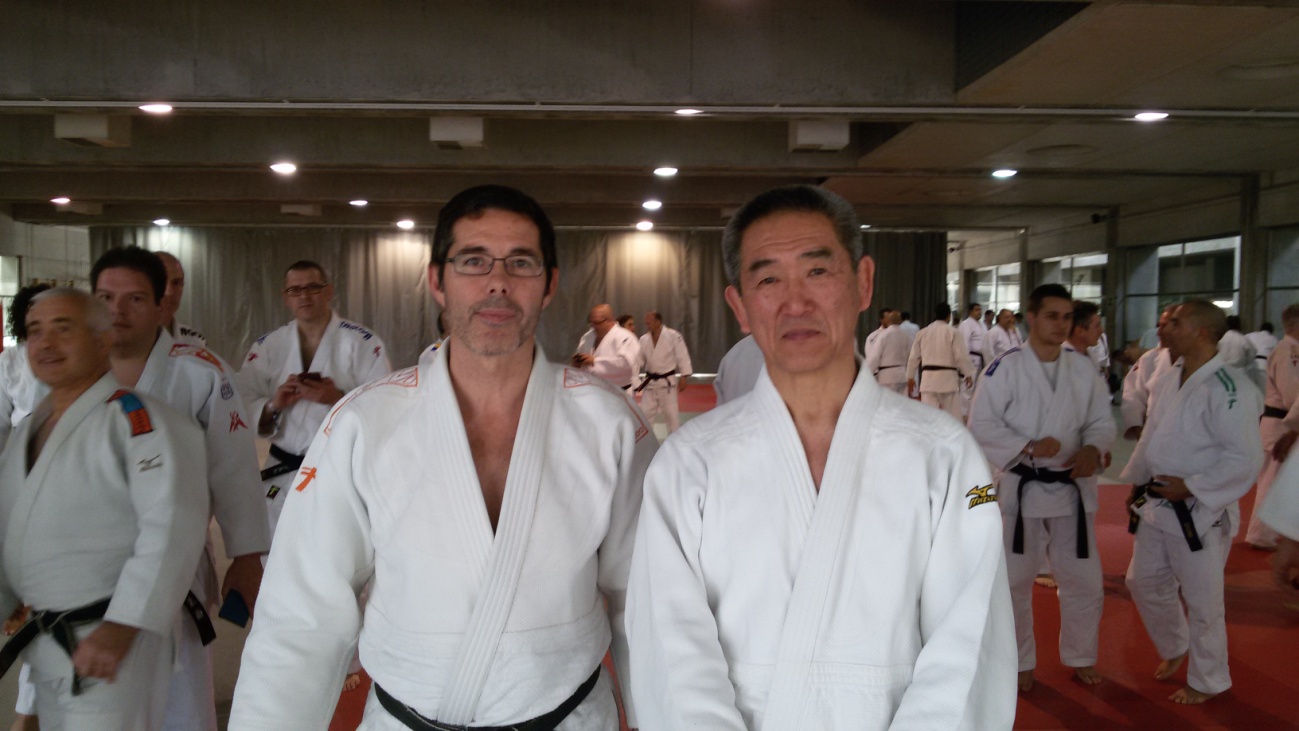 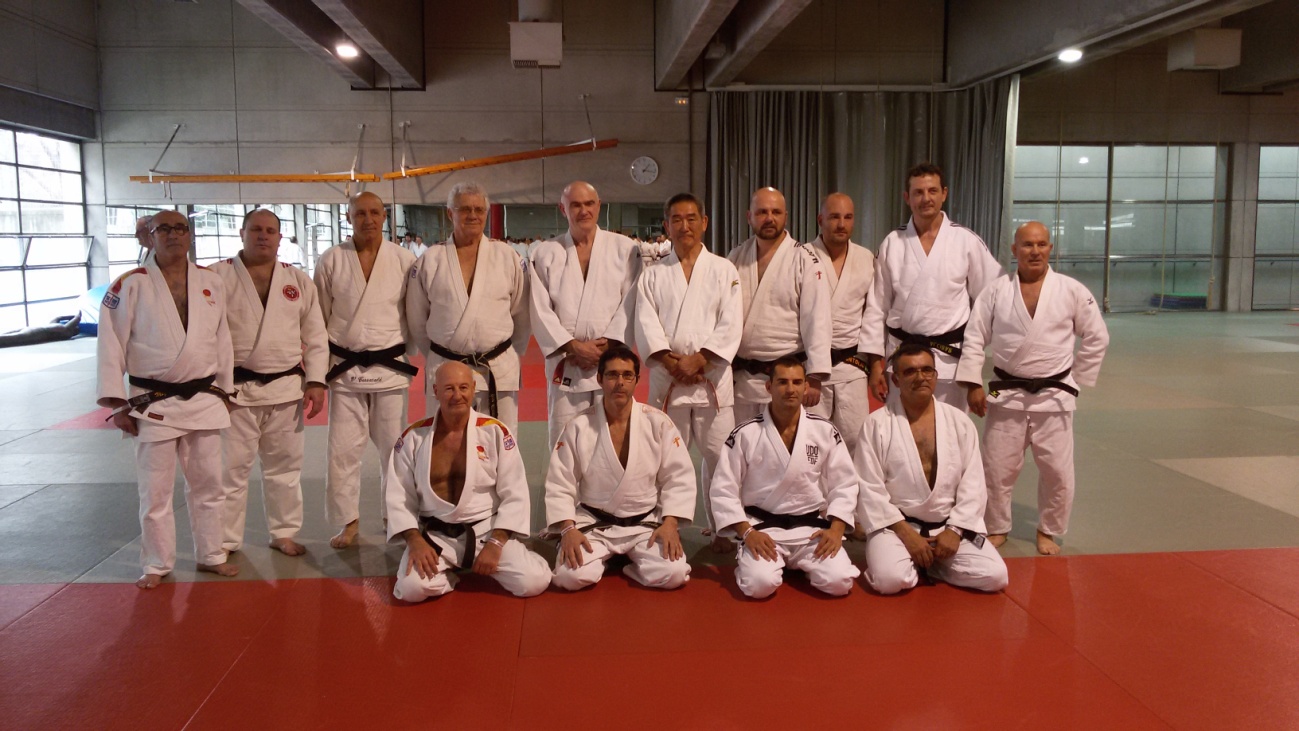 